Modeling Generation Senior Task Force PJM Conference and Training Center and WebExFebruary 16, 20189:00 a.m. – 12:00 p.m. EPT Administration (9:00 – 9 :15)	Welcome, review of PJM meeting guidelines, agenda, and roll callReview/Approve Minutes from the January 26, 2018 meetingMr. Tom Hauske, PJM, will provide members with an updated education presentation regarding Operating Parameters Configuration Outage Reporting Presentation (10:15 – 10:30)Mr. Joe Ciabattoni, PJM, will revisit the education presentation regarding Configuration Outage Reporting Settlement Transition Diagram Discussion: Unit Transitions (10:45  – 11:00)Mr. Eric Endress, PJM, will provide members with an updated education presentation regarding Settlement Transition Costs.Vendor Discussion (11:00  – 11:30)Mr. Tom Hauske, PJM, will lead a discussion summarizing the vendor discussions on the implementation options matrix developed by PJM stakeholders.  Solution Options (11:30  – 11:45)Mr. Stan Williams, PJM, will lead a discussion on the solution package. Discussions on implementation options and timeline will complete prior to taking the final Solution Package to the MRC for a vote.Author: Megan McLavertyAnti-trust:You may not discuss any topics that violate, or that might appear to violate, the antitrust laws including but not limited to agreements between or among competitors regarding prices, bid and offer practices, availability of service, product design, terms of sale, division of markets, allocation of customers or any other activity that might unreasonably restrain competition.  If any of these items are discussed the chair will re-direct the conversation.  If the conversation still persists, parties will be asked to leave the meeting or the meeting will be adjourned.Code of Conduct:As a mandatory condition of attendance at today's meeting, attendees agree to adhere to the PJM Code of Conduct as detailed in PJM Manual M-34 section 4.5, including, but not limited to, participants' responsibilities and rules regarding the dissemination of meeting discussion and materials.Public Meetings/Media Participation: Unless otherwise noted, PJM stakeholder meetings are open to the public and to members of the media. Members of the media are asked to announce their attendance at all PJM stakeholder meetings at the beginning of the meeting or at the point they join a meeting already in progress. Members of the Media are reminded that speakers at PJM meetings cannot be quoted without explicit permission from the speaker. PJM Members are reminded that "detailed transcriptional meeting notes" and white board notes from "brainstorming sessions" shall not be disseminated. Stakeholders are also not allowed to create audio, video or online recordings of PJM meetings. PJM may create audio, video or online recordings of stakeholder meetings for internal and training purposes, and your participation at such meetings indicates your consent to the same.Participant Identification in WebEx:When logging into the WebEx desktop client, please enter your real first and last name as well as a valid email address. Be sure to select the “call me” option.PJM support staff continuously monitors WebEx connections during stakeholder meetings. Anonymous users or those using false usernames or emails will be dropped from the teleconference.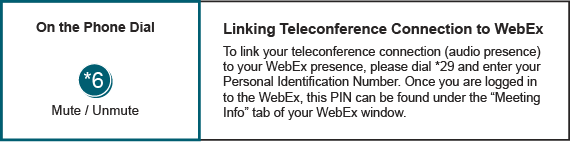 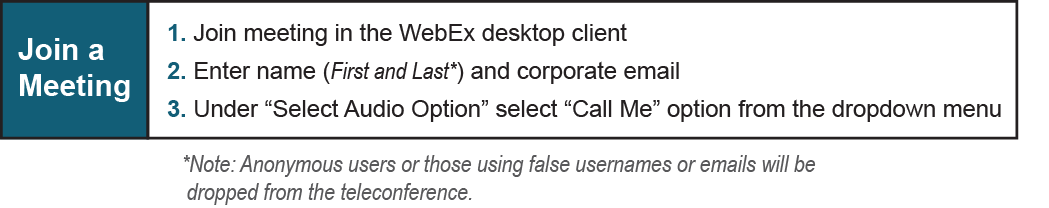  Operating Parameters Presentation (9:15 – 10:15) Break (10:30 – 10:45) Future agenda items (11:45 a.m.  – 12:00 p.m.)   Future agenda items (11:45 a.m.  – 12:00 p.m.)   Future agenda items (11:45 a.m.  – 12:00 p.m.)   Future agenda items (11:45 a.m.  – 12:00 p.m.)  Participants will have the opportunity to request the addition of any new item(s) to the agenda of a future meeting.
Participants will have the opportunity to request the addition of any new item(s) to the agenda of a future meeting.
Participants will have the opportunity to request the addition of any new item(s) to the agenda of a future meeting.
Participants will have the opportunity to request the addition of any new item(s) to the agenda of a future meeting.
 Future Meeting Dates Future Meeting Dates Future Meeting Dates Future Meeting DatesMarch 16, 20189 a.m. – 12 p.m.PJM Conference & Training Center/WebExPJM Conference & Training Center/WebExApril 20, 20189 a.m. – 12 p.m.PJM Conference & Training Center/WebExPJM Conference & Training Center/WebEx